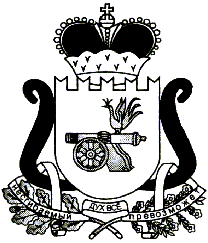 АДМИНИСТРАЦИЯ МУНИЦИПАЛЬНОГО ОБРАЗОВАНИЯ«ЕЛЬНИНСКИЙ РАЙОН» СМОЛЕНСКОЙ ОБЛАСТИП О С Т А Н О В Л Е Н И Еот 19.02.2018 № 146г. ЕльняО внесении изменений в постановление Администрации муниципального образования «Ельнинский район» Смоленской области от 13.10.2015г. № 361Администрация муниципального образования «Ельнинский район» Смоленской областип о с т а н о в л я е т:1. Внести в постановление Администрации муниципального образования «Ельнинский район» Смоленской области от 13.10.2015 № 361 «Об утверждении межведомственной комиссии» (в редакции постановления Администрации муниципального образования «Ельнинский район» Смоленской области от 21.03.2016 № 251) следующие изменения:1.1. Вывести из состава комиссии: Юркова В.И.1.2. Ввести в состав комиссии: Огурцова Владимира Ивановича – начальника отдела жилищно-коммунального и городского хозяйства Администрации муниципального образования «Ельнинский район» Смоленской области и назначить председателем комиссии.2. Контроль за исполнением настоящего постановления возложить на заместителя Главы муниципального образования «Ельнинский район» Смоленской области В. И. Юркова.Глава муниципального образования«Ельнинский район» Смоленской области 		                      Н. Д. Мищенков				           	